Раздел 1. Информационный раздел.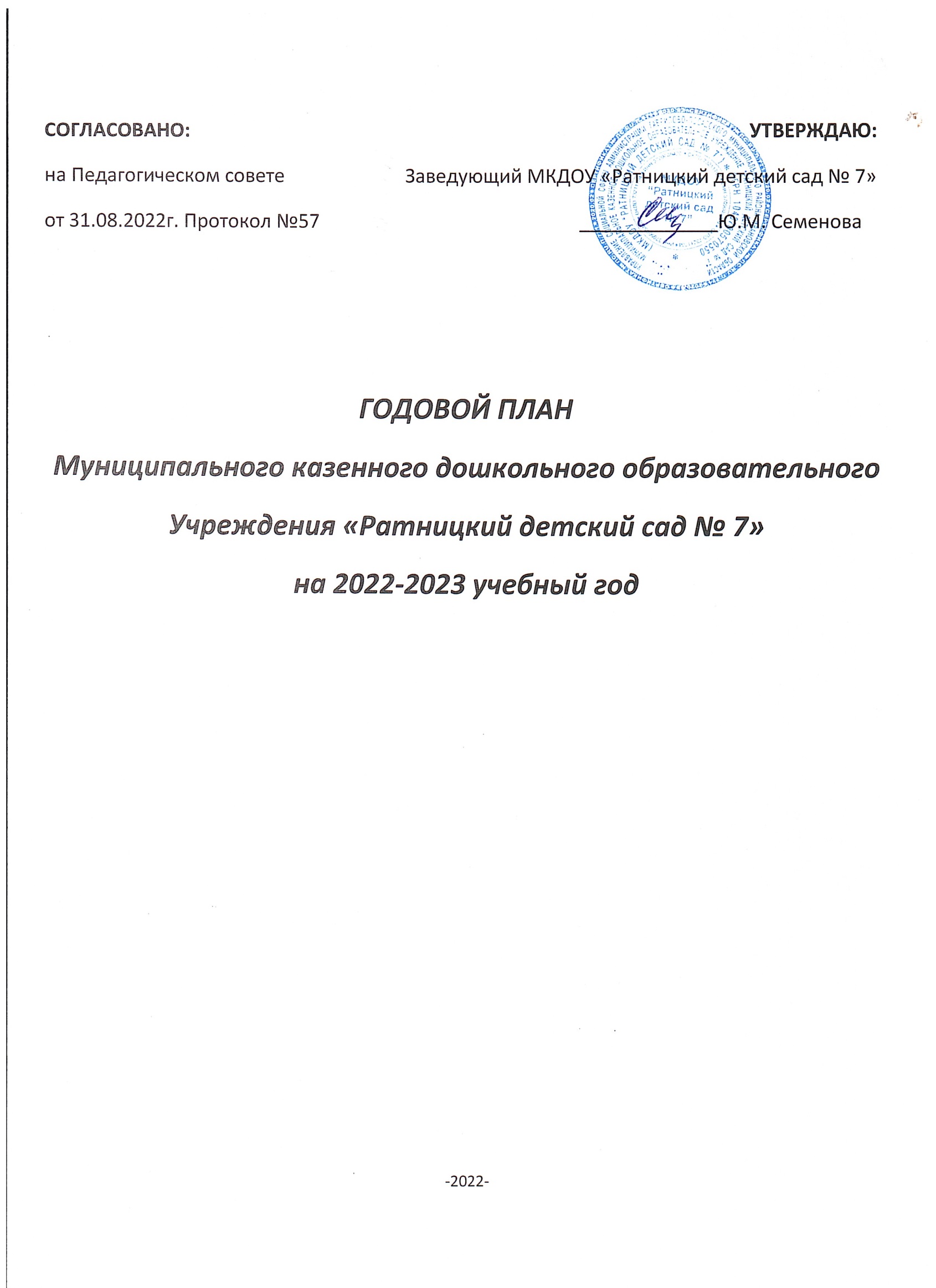 Муниципальное казенное дошкольное образовательное учреждение «Ратницкий детский сад № 7» (далее ДОУ) расположен в с. Ратницкое, Гаврилово-Посадского района, Ивановской области.МКДОУ «Ратницкий детский сад № 7» расположен по адресу:155006, Ивановская область, Гаврилово-Посадский  район, с.Ратницкое, д.89.Телефон: 8 (49355) 29416E-mail: ratdetsad7@yandex.ruАдрес сайта ДОУ: http://ратницкийдетскийсад7.образование-гавриловпосад.рф       Учредитель: Отдел Образования Управления социальной сферы Администрации Гаврилово-Посадского муниципального района Ивановской области. E-mail: posadroo@yandex.ruМКДОУ «Ратницкий детский сад № 7» функционирует на основании:-	Устава,	утвержденного	Постановлением Управления социальной сферы	Администрации Гаврилово-Посадского района Ивановской области № 43 от 15.05.2019г.- Лицензии на образовательную деятельность № 0000134 серия 37ЛО1  №  878 от 17.08. 2012 г., бессрочно.Режим работы ДОУ: 10,5 часов, 5-дневная рабочая неделя.Основная функция МКДОУ: воспитание и обучение, присмотр, уход и оздоровление. Основные виды услуг: развивающие, оздоровительные. Принцип комплектования групп:  разновозрастной.Функционирует одна разновозрастная подгруппа.Образовательная деятельность осуществляется на русском языке.Здание детского сада одноэтажное, светлое. Вода, канализация, сантехническое оборудование в удовлетворительном состоянии. Групповая комната и спальная комната отделены друг от друга. Имеется музыкальный зал. Кухня обеспечена необходимыми наборами оборудования (бытовой холодильник двухкамерный –2 шт., электроплиты – 1 шт., водонагреватель – 1 шт.)Прачечная оборудована машинкой автомат и  электрическим утюгом, имеется шкаф для белья.На территории имеется участок, на котором размещены игровые постройки, песочница, столики и скамейки.1.1.Характеристика педагогических кадровДОУ педкадрами укомплектован полностью.1.2.Цель работы ДОУ на 2022-2023 учебный годсоздание образовательного пространства, направленного на повышение качества дошкольного образования для формирования общей культуры личности детей, развитие их социальных, нравственных, эстетических, интеллектуальных, физических качеств, инициативности и самостоятельности, в соответствии с требованиями современной образовательной политики, социальными запросами и потребностями личности ребенка и с учетом социального заказа родителей.1.3.ЗАДАЧИ ДОУ на 2022-2023 учебный год:Создать условия для развития компетентного, конкурентоспособного, ответственного педагогического работника, готового к непрерывному профессиональному совершенствованию и мобильности, обеспечивающих качество и эффективность образовательной деятельности в ДОО.Продолжать реализацию комплексной системы физкультурно-оздоровительной работы по обеспечению безопасности, сохранению и укреплению физического и психического здоровья детей, направленной на формирование интереса детей и родителей к физической культуре и здоровому образу жизни.Совершенствовать деятельность по созданию условий для формирования у детей целостной картины мира, воспитание патриотизма, основ гражданственности, интереса к своей «малой Родине».Раздел 2. Организационно- управленческая работа2.1.Нормативно-правовое обеспечение деятельности ДОУЦель: Управление и организация деятельностью учреждения в соответствии с законодательными нормами РФ.2.2.Информационно-аналитическая деятельность ДОУЦель: совершенствование и развитие управленческих функций с учетом ФГОС, получение положительных результатов работы посредствам информационно – аналитической деятельности.2.3. Собрание трудового коллектива2.4.Совещание при заведующем ДОУ.Раздел 3. Организационно-педагогическая работа3.1.Педагогические советы3.2.Семинары3.3.Консультации3.4.Мероприятия по внедрению профессионального стандарта «Педагог»3.5.Руководство и контроль за воспитательно-образовательным процессом3.6.Конкурсы, выставки, смотры.3.7.Праздники и развлечения.Раздел 4. Взаимосвязь в работе ДОУ с социумом.4.1.Информационно – педагогическое просвещение родителей. Цель: оказание родителям практической помощи в повышении эффективности воспитания, обучения и развития детей4.3.Работа с социумом.Раздел 5. Административно-хозяйственная работа.5.1Обеспечение охраны труда и безопасности жизнедеятельности детей и сотрудников.5.2Укрепление материально-технической базы.5.3Использование современных коммуникационных технологийЦель: совершенствование воспитательно-образовательной работы средствами ИКТ.6.Деятельность по созданию безопасного воспитательно-образовательного пространства6.1МЕРОПРИЯТИЯ, НАПРАВЛЕННЫЕ НА ПРЕДУПРЕЖДЕНИЕ ЧРЕЗВЫЧАЙНЫХСИТУАЦИЙ6.2МЕРОПРИЯТИЯ, НАПРАВЛЕННЫЕ НА ПРЕДУПРЕЖДЕНИЕ ДЕТСКОГОТРАВМАТИЗМА6.3МЕРОПРИЯТИЯ, НАПРАВЛЕННЫЕ НА ПРЕДУПРЕЖДЕНИЕ ДОРОЖНОТРАНСПОРТНОГО ТРАВМАТИЗМА6.4.ГРАФИК ИНСТРУКТИРОВАНИЯ СОТРУДНИКОВФ.И.О.ОбразованиеПедстажКатегорияДолжностьСеменова Юлия МихайловнаСреднее специальное9 летСоответствие занимаемой должностиЗаведующийХарлампиева Валентина АлександровнаСреднее специальное18 летСоответствие занимаемой должностиВоспитательХарламова Нина ДмитриевнаСреднее профессиональное30 летСоответствие занимаемой должностиВоспитатель№ п\пСодержание основных мероприятийСроки проведенияИсполнитель1.Совершенствование и расширение нормативно – правовой базы МКДОУ на 2022– 2023 уч. год.в течение годаЗаведующий2.Разработка нормативно – правовых документов,локальных актов о работе учреждения на 2022 – 2023 уч. годв течение годаЗаведующий3.Внесение изменений в нормативно – правовыедокументы в соответствии с ФГОС (распределение стимулирующих выплат, локальные акты, Положения и др.)в течение годаЗаведующий4.Разработка текущих инструктажей по ОТ, ТБ и охране жизни и здоровья детей.в течение годаЗаведующий5.Производственные собрания и инструктажив течение годаЗаведующий№п\пСодержание основных мероприятийСрокипроведенияИсполнитель1Деятельность руководителя по кадровому обеспечению.в течение годаЗаведующий2Подведение итогов деятельности МКДОУ за 2022 – 2023 учебный год, анализ проделанной работы, подведение итогов и выводов:проблемный анализ деятельности образовательного учреждения по направлениям: (анализ воспитательно-образовательного процесса в ДОУ;анализ состояния материально – технической базы;анализ реализации инновационных технологий в ДОУанализ педагогических кадров и др.анализ заболеваемости детейМайЗаведующий  ЗавхозПедагоги ДОУ3Определение ключевых направлений работыучреждения на 2022 – 2023 учебный год, составление планов по реализации данной работы.МайЗаведующийПедагоги4Составление перспективных планов работы учреждения, разработка стратегии развития ДОУ наоснове анализа работы учреждения.АвгустЗаведующий 5Составление перспективных планов воспитательно-образовательной работы педагоговАвгустПедагоги ДОУ6Проведение педсоветов, инструктажей, и др. форм информационно – аналитической деятельности.в течение годаЗаведующий воспитатели7Оформление наглядной информации, стендов, памятокпо текущим управленческим вопросам.в течение годаЗаведующийвоспитатели8Организация взаимодействия между всеми участниками образовательного процесса: дети,родители, педагоги.в течение годаЗаведующий Педагоги ДОУ№ п/пСодержание основной деятельностиСроки проведенияОтветственный1О результатах готовности МКДОУ к новому учебному году.О правилах внутреннего трудового распорядка.СентябрьЗаведующий2Об организации работы по охране жизни и здоровья детей в МКДОУ.Об	усилении	мер	по предупреждению ОРВИ. Об усилении бдительности при угрозе ЧС.О графике отпусков.ДекабрьЗаведующий3О подготовке к летней оздоровительной работе О состоянии охраны труда за 1 полугодие 2022г.Обеспечение охраны труда и безопасностижизнедеятельности детей и сотрудников ДОУ.О подготовке к новому учебному году, о проведении ремонтных работ.МайЗаведующий№ п/пСодержаниеСрокиОтветственный11. Обсуждение и утверждение плана работы на месяц. 2.Организация контрольной деятельности (знакомство с графиком контроля).3.Усиление мер по безопасности всех участников образовательного процесса (знакомство с приказами по ТБ и ОТ на новый учебный год).СентябрьЗаведующий2Обсуждение и утверждение плана работы на месяц.Результативность контрольной деятельности.Анализ заболеваемости за месяц.Анализ выполнения натуральных норм питания.Подготовка к осенним праздникам.Подготовка ДОУ к зиме (утепление помещений, уборкаОктябрьЗаведующийтерритории).7.Организация работы по защите прав воспитанников в ДОУ и семье. Работа с социально неблагополучными семьями.3Обсуждение и утверждение плана работы на месяц.Результативность контрольной деятельностиАнализ заболеваемости за месяц.Анализ выполнения натуральных норм питания.Итоги инвентаризации в МКДОУ.НоябрьЗаведующий4Обсуждение и утверждение плана работы на месяц.Результативность контрольной деятельностиАнализ заболеваемости.Анализ выполнения натуральных норм питания за год. 5.Подготовке к новогодним праздникам:педагогическая работа, оформление групп, коридоровутверждение сценариев и графиков утренников;обеспечение безопасности при проведении.ДекабрьЗаведующий5Утверждение плана работы на месяц.Результативность контрольной деятельности.Анализ заболеваемости детей и сотрудников ДОУ за прошедший год.Организация работы по обеспечению безопасности всех участников образовательного процесса, ОТ.ЯнварьЗаведующий61.Утверждение плана работы на месяц. 2.Результативность контрольной деятельности. 3.Анализ заболеваемости.4.Анализ выполнения натуральных норм питания. 5.Взаимодействие ДОУ с социумом, с«неорганизованными» детьми, с «неблагополучными» семьями.ФевральЗаведующий7Утверждение плана работы на месяц.Результативность контрольной деятельности.Анализ заболеваемости.Анализ выполнения натуральных норм питания.Подготовка к 8 Марта.Проведение «Месячника безопасности».МартЗаведующий8Утверждение плана работы на месяц.Результативность контрольной деятельности.Анализ заболеваемости за 1 квартал.Анализ выполнения натуральных норм питания.Организация субботника по благоустройству территории.Утверждение плана ремонтных работ в ДОУ.АпрельЗаведующий9Утверждение плана работы на месяц.Результативность контрольной деятельности.Подготовка выпуска детей в школу.Анализ заболеваемости.Анализ выполнения натуральных норм питания.МайЗаведующийО подготовке к летней оздоровительной работе.Организация работы по безопасности всех участников образовательного процесса на летний оздоровительный период.№МероприятияСрокиОтветственный1Педагогический совет № 1 (установочный)«Организация воспитательно- образовательногопроцесса и создание условий для работы с детьми в 2022/ 2023 учебном году»Цель: познакомить с итогами деятельности ДОУ в летний оздоровительный период, коллективно утвердить планы на новый учебный год.Подведение итогов летней оздоровительной работы в ДОУ.Анализ готовности ДОУ к новому учебному году. 3.Принятие годового плана воспитательно-образовательной работы ДОУ на 2022-2023 учебный год.4. Принятие нормативных локальных актов ДОУ. 5.Аттестация педагогов	в	новомучебном году.6.Принятие решений педагогического совета.АвгустЗаведующий Педагоги2Педагогический совет № 2Тема: «Профессиональная компетентность педагога ДОУ»Цель:Доклад «Современный педагог» - «Профессиональный стандарт педагога – какой он?» - «Эмоциональная  культура педагога как показатель профессиональной компетенции» - Проект решения педсовета.НоябрьЗаведующий Педагоги3Педагогический совет № 3 Тема: «Создание условий для всестороннего развития нравственно-патриотического потенциала детей дошкольного возраста, воспитания гражданственности через построение целостного педагогического  процесса»Цель: Систематизировать знания педагогов об организации образовательной деятельности с детьми дошкольного возраста по вопросам гражданско-патриотического воспитания.ФевральЗаведующий ПедагогиСовременные подходы к патриотическому воспитанию дошкольников в условиях реализации ФГОС ДОГражданско-патриотическое воспитание дошкольников средствами физической культуры.Итоги тематического контроля «Организация воспитательно-образовательной работы по нравственно - патриотическому воспитанию детей дошкольного возраста»Принятие решения педсовета.4Педагогический совет № 4«Итоги работы за учебный год:                  результативность,опыт,проблемы,перспективы»Цель: проанализировать работу ДОУ за учебный год по годовым задачам, работу воспитателей.1. Анализ образовательной деятельности ДОУ за 2022-2023 учебный год:Анализ педагогической диагностики усвоения детьми программного материала.Анализ готовности детей к школеАнализ заболеваемости детей и проведенияоздоровительной работы за 2022-2023 учебный год.Определение проекта основных направлений деятельности ДОУ на 2022-2023 учебный год.Утверждение плана на летний оздоровительный период.МайЗаведующий Педагоги№ п/пСодержаниеСрокиОтветственный1.Семинар «Нравственно-патриотическое воспитание детей».Ноябрьвоспитатели2.«Здоровьесберегающие методы, приемы, технологии с детьми старшего дошкольного возраста»Февральвоспитатели№ п/пСодержаниеСрокиОтветственный1Формирование у детей навыков безопасного поведения на дорогахСентябрьвоспитатели2Формирование у детей привычек к ЗОЖ во время ООД по физическому развитиюОктябрьвоспитатели3Создание РППС согласно ФГОС ДОНоябрьвоспитатели4Роль семьи в воспитании патриотических чувств у дошкольников.Декабрьвоспитатели5Адаптация детей младших групп, приобщение их к гигиене и самообслуживаниюЯнварьвоспитатели6Современные подходы к патриотическому воспитанию детей дошкольного возрастаФевральвоспитатели7Здоровьесберегающие методы, приемы, технологии с детьми старшего дошкольного возрастаМартвоспитатели8Педагогическая диагностика в ДОУАпрельвоспитатели9«Особенности планирования и организации работы сдетьми летом».Майвоспитатели№п/пТема мероприятияСрокиОтветственный1Составление	графика	повышения	квалификации, курсовой переподготовкиавгустЗаведующий воспитатели1Ознакомление	педагогических	работников учреждения с содержанием профессионального стандарта «Педагог» дошкольного образованияавгустЗаведующий воспитатели2Корректировка и составление планов индивидуального образовательного маршрута педагоговсентябрьЗаведующий воспитатели3Консультация   для   педагогических   работников«Методические рекомендациями по проектированию индивидуального плана профессионального развития педагога на основе результатов самоанализа и самооценки профессиональной деятельности»в течении годаЗаведующий воспитатели3Участие педагогов в работе семинаров, научно- практических конференциях, районных методических объединениях.в течении годаЗаведующий воспитатели5554    4Организация работы по повышению профессионального уровня педагогов	на основе плана, программы:-повышение квалификации	и профессиональной переподготовки педагогических работников;-аттестация	педагогических работников МКДОУ;в течении годаЗаведующий воспитатели     5Анализ	работы	по	развитию	профессиональной компетентности педагогических работниковв течении годаЗаведующий воспитатели№п/ пСодержание работыСрок выполненияВид контроляГдезаслушива етсяОтветствен ные1.«Организация воспитательно- образовательной работы понравственно - патриотическому воспитанию детейдошкольного возраста»ФевральТематич.ПедсоветЗаведующий2.«Обеспечение оздоровительной направленности ифизического развитиядетей путем активного проведения прогулок»МайТематич.ПедсоветЗаведующий3.Контроль за воспитательно- образовательнымпроцессомПостоянноОперативн ыйИнд.консул ьтацииЗаведующий4.Проверка календарных планов воспитательно-образовательной работыЕженедельноПредупр.Инд. Консульт.Заведущий5.Состояние документациив группеЕжеквартальноОператив.Инд. Консульт.Заведующий6.Контроль за посещаемостьювоспитанников детского садаПостоянноПредупр.Консульт.Заведующий Воспитатели7.Контроль за организацией питания детейПостоянноСистемат.СовещаниеЗаведующийЗавхоз8.Контроль за выполнением решений педагогическихсоветов и рекомендацийПостоянноОператив.Консульт.Заведующий9.Система работы сродителями в ДОУПостоянноОператив.СовещаниеЗаведующий10Сохранность имуществаПостоянноСистематИнд. Консульт.ЗаведующийЗавхоз11Техника безопасностиПостоянноСистематКонсульт.ЗаведующийЗавхоз12ПовышениеквалификацииПостоянноСистематИнд.Консульт.Заведующий13Выполнение сметырасходовЕжеквартальноОперативныйСовещаниеЗаведующий№Название мероприятияСрокиОтветственный1Конкурс «На лучшее оформление стендов в группе к новому учебному году»АвгустВоспитатели группы2Фотовыставка «Лето в ДОУ»СентябрьВоспитатели группы3Выставка поделок из природного материала и овощей «Сказка выросла на грядке»ОктябрьВоспитатели группы4Фотовыставка ко	Дню	Матери	«Загляните	в мамины глаза»НоябрьВоспитатели группы5Акция «Птичья столовая» (конкурс кормушек)ДекабрьВоспитатели6Выставка	групповых	газет	«Наши	отважные папы»ФевральВоспитатели группы7Выставка  групповых  газет  ко  дню  8  Марта«Милые барышни»МартВоспитатели группы8Выставка	детских	работ	художественно- продуктивной деятельности «Дорога в космос»АпрельВоспитатели группы9Выставка рисунков ко дню Победы«Они сражались за Родину».МайВоспитатели группы10Смотр - конкурс группового участка «Наполни душу красотой!»ИюньВоспитатели группыСрокСодержаниеУчастникиОтветственныйIX-Праздник «День Знаний»-Спортивное развлечение «Малые Олимпийские игры»Разновозрастная группаВоспитатели X-Праздник «Здравствуй, осень золотая!»-День пожилыхРазновозрастная группаВоспитателиXI-Концерт, посвященный Дню Матери.Разновозрастная группаВоспитатели XII-Новогодний праздник«В гости ѐлка к нам пришла!»-Спортивное развлечение «Зимние забавы»Разновозрастная группаВоспитатели I-Музыкальное развлечение «Рождественские колядки»Разновозрастная подгруппаВоспитатели II-Праздник «День защитника отечества!»Разновозрастная группаВоспитатели III-Театрализованные развлечение «Широкая Масленица»-Праздник «Мамочка любимая»-Развлечение «Мы- спортсмены»Разновозрастная группаВоспитатели IV-Музыкальное развлечение «День смеха»-Развлечение «В гостях у солнышка»-Спортивный досуг «Дорога в космос»Разновозрастная группаВоспитатели V-Праздник «До свидания, детский сад!»-Концерт «День Победы»Подготовительная подгруппаРазновозрастная группаВоспитатели №п\пСодержание основных мероприятийСрокипроведенияИсполнитель1Разработка системы работы с родителями.АвгустЗаведующийПедагоги ДОУ2Разработка перспективного плана работы ДОУ сродителями на 2022 – 2023 учебный год.АвгустПедагоги ДОУ3Сбор банка данных по семьям воспитанников Социологическое исследование социального статуса и психологического микроклимата семьи:- анкетирование, наблюдение, беседыСентябрьПедагоги ДОУ4Нормативно-правовое обеспечениеСоздание	пакета	нормативно-правовой документации, обеспечивающей сотрудничество с родителямиСентябрьЗаведующий5Наглядная педагогическая пропагандаВыпуск информационного стенда для родителей: «Чтобы не было беды» (информация для родителей и детей по ОБЖ)Оформление папок - передвижек:по вопросам воспитания и обученияпо вопросам оздоровительной работыВ течение годаПедагоги ДОУ6Выставки-Оформление праздничных газет и поздравлений-Оформление фотовыставок-Оформление выставок детских работВ течение годаПедагоги ДОУ7Праздники и развлечения-«День знаний. День здоровья»-«Осенняя мозаика»-«День матери. Мама – счастье моѐ!»-«Новогодний	утренник.	Новый	год	стучится	в дверь»-Рождественские забавы», «Прощание с ѐлочкой»-«Праздник, посвящѐнный дню защитника отечества. Папа – самый лучший друг»-«Праздник, посвящѐнный международному женскому дню. Цветы для мамы», «Широкая масленица»-«День смеха», «Весенний праздник – встречаем весну»-«Праздник, посвящѐнный Дню Победы»-«Летний праздник, посвящѐнный Дню защиты детей»В течение годаПедагоги ДОУ8КонкурсыПривлечение родителей к участию во внутрисадовских конкурсах:- Конкурс поделок из цветов и овощей «Сказка выросла на грядке»-Фотовыставка ко Дню Матери «Загляните в мамины глаза»-«Вторая жизнь» - поделки из бросового материалаЯнварь- МартПедагоги ДОУ9АкциисентябрьПедагоги ДОУ,Акция, посвященная ПДД «Ребенок и дорога»декабрьмайАкция «Птичкина столовая»декабрьмайАкция «Посади цветочек»декабрьмай10Помощь родителей учреждению-Участие в субботниках-Участие в ремонте групповых помещений-Привлечение родителей к благоустройству территории ДОУВ течение годаЗавхоз Педагоги ДОУЗаведующий11Общие родительские собрания в ДОУ:1. «Детский сад и семья-союзники» 2.«Итоги учебного года»Сентябрь МайЗаведующийВоспитатели4.2.Родительские собрания4.2.Родительские собрания1«Особенности развития детей от 3 до 7 лет»сентябрьВоспитатели2«Здоровая семья – здоровый ребенок».ноябрьвоспитатели3«Сотрудничество семьи и детского сада в вопросахуспешной социализации ребенка раннего возраста»февральВоспитатели4«Итоги учебного года»майВоспитатели№ п/пСодержаниеСрокиОтветственный1.Взаимодействие со школой.Цель: Установление делового сотрудничества между педагогами ДОУ и школы, подготовка детей к благополучной адаптации к школьномуобучениюСентябрьВоспитателиЗаведующийОбсуждение и утверждение совместного плана работы	школы и ДОУСентябрьВоспитателиЗаведующий«Круглый стол»: обсуждение разделов программы начальной школы и детского сада.ОктябрьЗаведующий ВоспитателиНаблюдение уроков в 1 классе воспитателямиНоябрьУчительНаблюдение учителями начального звена	занятий по развитию речи, математике в подготовительной к школе группе.ДекабрьВоспитателиЗнакомство воспитателей  с требованиями школьной программы 1 классаЯнварьУчительСовместные выставки рисунков детей подготовительной подгруппы и учащихся 1 класса школыФевральВоспитатели УчителяВзаимопосещение педагогами и учителями начальных классов уроков, занятий, утренников,спортивных мероприятий, «Дней открытых дверей».МартУчителя ВоспитателиУчастие учителей школы в родительском собрании родителей детей подготовительной подгруппы в рамках семинара «Семья в преддверии школьной жизни ребенка».АпрельУчителя ВоспитателиПодготовка рекомендаций (памяток) для родителей«Готов ли Ваш ребенок к поступлению в школу».МайВоспитатели2.Взаимодействие с поликлиникой, ФАПом1.Медицинское обследование состояния здоровья и физического развития детей.В течение годаПедиатр, фельдшер3.Взаимодействие с библиотекой:В течение годаВоспитателиУчастие в беседах, викторинах, КВНПосещение праздников4.Взаимодействие со школьным музеем:Посещение выставокЭкскурсии	3.Встречи с интересными людьмиВ течение годаВоспитателиNп/пМероприятияСрокОтветственный1Разработка нормативных документов, локальных актов, инструкций, регламентирующих работу всех служб ДОУ.Проверка условий:готовность ДОУ к новому учебному году;анализ состояния технологического оборудования;оформление актов готовности всех помещений к началу учебного года.3. Собрание трудового коллектива «Ознакомление, утверждение и согласование всех локальных актов и нормативных документов, регламентирующих работу ДОУ».АвгустЗаведующий Завхоз2Работа с кадрами «Соблюдение правил внутреннего распорядка. Охрана жизни, здоровья детей».Рейды и смотры по санитарному состоянию групп (заведующий).СентябрьЗаведующий3Продолжение работы по подготовке здания к зимнему периоду.Приобретение оборудования для образовательного процессаОктябрь - ноябрьЗаведующий Завхоз4Подготовка помещения к проведению новогодних праздников: анализ и проведение инструктажа по правилам противопожарной безопасности. Составление актов о готовности всех помещений к проведению праздников.Инструктаж по технике безопасности и охране жизни и здоровья детей в зимний период (заведующий)ДекабрьЗаведующий Завхоз51. Проведение рейдов совместной комиссии по ОТ.ЯнварьЗаведующий6Составление номенклатуры дел ДОУ.Рассмотрение вопроса по организации аттестации рабочих мест.ФевральЗаведующий Завхоз71. Подготовка инвентаря для работы на участке.МартЗаведующийВыполнение норм СанПиН в ДОУ.Подготовка территории ДОУ к весенне-летнему периоду.Завхоз8Организация летней оздоровительной кампании. Инструктаж всех сотрудников (заведующий, воспитатель).Побелка деревьев, завоз земли, песка, подготовка территории к летнему сезону (завхоз).Подготовка учреждения к приемке к новому учебному году.АпрельЗаведующий Завхоз9Инструктаж «Охрана жизни и здоровья детей при проведении и организации прогулки летом. Охрана жизни и здоровья детей в весенне-летний период».Подготовка ДОУ к приемке к новому учебному году. 3.Подготовка учреждения к работе в летний период.Уточнение количества детей и кадровое обеспечение на июль-август.МайЗаведующий10Благоустройство территории ДОУ.Продолжение работы по оформлению нормативных документов.Инструктаж всех сотрудников.ИюньЗаведующий Завхоз11Комплектование групп на новый учебный год: наличие всех документов, составление списков,договоров с родителями (заведующий, воспитатель).Приѐмка к новому учебному годуИюль-августЗаведующий№ п/пСодержание основной деятельностиСроки проведенияОтветственный1Контроль за расходованием сметных ассигнований.ЕжемесячноЗаведующий2Обновить:интерьер групп;игровое оборудование на участках.МайЗаведующий3Приобрести:-хозяйственный инвентарь и спецодежду.В течение годаЗаведующий Завхоз4Улучшение материально-технической базы:- обновление игрового оборудования в группе и на участкеИюнь, августЗавхоз5Произвести частичный ремонт в ДОУ силами коллективаАвгустКоллектив6Приобретение учебной литературыВ течение годаВоспитатели7Проверка огнетушителей.АвгустЗаведующий8Подготовка к зимним условиям (утепление окон, дверей).ОктябрьЗавхоз9Заключение договоров на новый год с организациями.Декабрь- январьЗаведующий№п\пСодержание основных мероприятийСрокипроведенияИсполнитель1Внедрение в практику работы ДОУ современныекоммуникационные технологии.В течениегодаПедагоги ДОУ2Создание презентаций познавательного и другого характера, подборки музыкальных произведения повозрастам.В течение годаПедагоги ДОУМероприятияСрокиОтветственные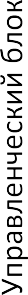 Издание приказа по учреждению«О мерах по недопущению террористических актов в ДОУ», «Ответственных за проведение работы по профилактике дорожно-транспортного травматизма».Обеспечение гласности номеров для оперативного информирования должностных служб при ЧС.Проведение планерок:-О проведении практикума по эвакуации в случае пожара;-О	выполнении	правил	пожарной	безопасности сотрудниками ДОУ;-О	выполнении	инструкции	по	охране	жизни	и здоровья детей всеми службами ДОУ;-О проведении практикума по эвакуации в случае ЧС.СентябрьСентябрьпо планузаведующийзаведующийзаведующий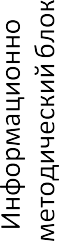 Консультация «Порядок действия при возникновении ЧС с использованием «тревожной кнопки».Практикум «Отработка планов эвакуации в случае возникновения пожара».Практикум «Отработка действий сотрудников в случае возникновения ЧС».Ознакомление работников с памяткой понедопущению терактов в учреждениях образования.СентябрьОктябрь МартСентябрьзаведующий, завхоз 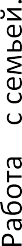 Обновление информационного стенда по недопущению террористических актов в учреждениях образования.-Консультация «Порядок действия при возникновении ЧС»-Консультация «Порядок действия при возникновении пожара»-Консультации «Знакомим детей с правилами дорожного движения», «Игра как ведущий метод обучения детей безопасному поведению на улицах»Октябрь НоябрьФевральвоспитатели воспитатели воспитатели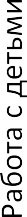 Проведение цикла занятий по ОБЖ:«Правила поведения с незнакомыми людьми»;«Правила поведения на дороге»;«Один дома»;«Если случился пожар»;«В лесу, на отдыхе, на водоеме»2.	Организация	просмотра	тематических театрализованных представлений:«Безопасность дома»;«Безопасность в природе»3. Практикум «Отработка планов эвакуации в случае возникновения пожара».в течениигода.Сентябрь ИюньСентябрь, декабрь,мартвоспитателиЗаведующий, воспитатели№Наименование мероприятияСрокиОтветственныеПрофилактические мероприятияПрофилактические мероприятияПрофилактические мероприятияПрофилактические мероприятия1Разработка и утверждение плана профилактических мероприятийАвгустзаведующий2Проверка оборудования, расположенного на территории (малые архитектурные формы, спортивное оборудование, игровые площадки) с целью выполнения требования безопасности к оснащению территорииАпрельЗаведующий, завхоз3Проверка оборудования, расположенного в групповых помещениях с целью выполнения требований СанПиНа (соответствие мебели, игрового оборудования, освещения и т.д.)Август, ноябрь, февраль,майЗаведующий, воспитатели4Проведение перед прогулкой мероприятий по очисткеигровых площадокежедневноДворникСодержание работыСрок исполненияОтветственныеОрганизационная работаОрганизационная работаОрганизационная работа1. Оформление уголков безопасности дорожного движения в группах.СентябрьВоспитатели2. Производственное совещание на тему: «Предупреждение дорожно-транспортного травматизма».ОктябрьЗаведующий воспитателиМетодическая работаМетодическая работаМетодическая работа1. Оформление выставки в приемной«Безопасность на дороге»Сентябрьвоспитатели2. Пополнение методического кабинета и группы, методической, детской литературой и наглядными пособиямиВ течение годавоспитатели3. Контроль организации работы с детьми по теме “Дорожная азбука”1 раз в кварталЗаведующий, воспитатели4. Обсуждение проблемы дорожно-транспортного травматизма на педагогическом советеНоябрьЗаведующий5. Тематическая	неделя «Дорожная	азбука юных путешественников»ИюньВспитатели6. Конкурс детских работ на тему «Правила дорожногодвижения»По плануВоспиатели7. Подбор и систематизация игр по всем группам по теме«Правила дорожного движения»В течение годавоспитателиРабота с детьмиРабота с детьмиРабота с детьми1. Целевые прогулки к перекресткуАпрельВоспитатели2. Игры (подвижные, дидактические, сюжетно-ролевые,театрализованные)Ежемесячн оВоспитатели4. Занятия в группах по ОБЖПо плануВоспитатели5. Чтение художественной литературы: Т.И. Алиева “Ехали медведи”, “Дорожная азбука”, А. Иванов “Как неразлучные друзья дорогу переходили”, С. Михалков “Моя улица”, “Яиду через дорогу” и др.В	течение годаВоспитатели6. Развлечение «Наш друг – Светофорик».ИюньВоспитатели7. Акция «Ребенок и дорога»Сентябрьвоспитатели8. Выставка творческих работ «Правила дорожные детям знать положено!»Сентябрьвоспитатели9. Спортивное развлечение «Правила дорожные детям знать положено!»СентябрьВоспитателиРабота с родителямиРабота с родителямиРабота с родителями1. Оформление папки передвижки «Правила дорожные детям знать положено»Сентябрьвоспитатели2. Участие родителей в подготовке и проведении акции«Ребенок и дорога».СентябрьвоспитателиМежведомственные связиМежведомственные связиМежведомственные связи1. Участие инспектора ГИБДД в проведении занятий и развлечений по правилам дорожного движенияПодоговорѐнн остиВоспитатели№Тема инструктажаСрокиОтветственные1.Вводный инструктажпри приеме на работуЗаведующий2.Инструктаж по охране жизни и здоровья детейАвгуст Ноябрь ФевральМайЗаведующий3.Пожарная безопасность, охрана труда, техника безопасности, террористическая безопасностьЯнварь МайЗаведующий, завхоз4Должностные инструкции и правила внутреннеготрудового распорядка, коллективный договорСентябрь,январьЗаведующий5Тренировочная эвакуация детей (акт) (при пожаре, террористическом Акте, техногенных катастрофах)сентябрьдекабрь март, июньЗаведующий, завхоз6Испытание спортивных снарядов и игрового оборудования в спорт зале, на участках, на спортплощадке (акты)Апрельзаведующий